Зарегистрировано в правовом управлении Правительства Ярославской области 28 июня 2018 г. N 09-8023ДЕПАРТАМЕНТ ТРУДА И СОЦИАЛЬНОЙ ПОДДЕРЖКИ НАСЕЛЕНИЯЯРОСЛАВСКОЙ ОБЛАСТИПРИКАЗот 28 июня 2018 г. N 20-18ОБ УТВЕРЖДЕНИИ ПОЛОЖЕНИЯ ОБ ОБЩЕСТВЕННОМ СОВЕТЕПО ПРОВЕДЕНИЮ НЕЗАВИСИМОЙ ОЦЕНКИ КАЧЕСТВА УСЛОВИЙ ОКАЗАНИЯУСЛУГ ОРГАНИЗАЦИЯМИ СОЦИАЛЬНОГО ОБСЛУЖИВАНИЯЯРОСЛАВСКОЙ ОБЛАСТИВ соответствии со статьей 23.1 Федерального закона от 28 декабря 2013 года N 442-ФЗ "Об основах социального обслуживания граждан в Российской Федерации"ДЕПАРТАМЕНТ ТРУДА И СОЦИАЛЬНОЙ ПОДДЕРЖКИ НАСЕЛЕНИЯ ЯРОСЛАВСКОЙ ОБЛАСТИ ПРИКАЗЫВАЕТ:1. Утвердить прилагаемое Положение об общественном совете по проведению независимой оценки качества условий оказания услуг организациями социального обслуживания Ярославской области.2. Внести в Положение об Общественном совете при департаменте труда и социальной поддержки населения Ярославской области, утвержденное приказом департамента труда и социальной поддержки населения Ярославской области от 08.10.2014 N 57-14 "Об утверждении Положения об Общественном совете при департаменте труда и социальной поддержки населения Ярославской области", следующие изменения:2.1. Из раздела 2 абзацы второй и третий исключить.2.2. Из раздела 3 абзацы третий и четвертый исключить.3. Возложить обязанности по организационно-техническому обеспечению деятельности общественного совета по проведению независимой оценки качества условий оказания услуг организациями социального обслуживания Ярославской области на начальника отдела развития учреждений социального обслуживания министерства.(в ред. Приказа Министерства труда и социальной поддержки населения ЯО от 20.11.2023 N 44-23)4. Контроль за исполнением приказа возложить на заместителя министра труда и социальной поддержки населения Ярославской области Трифонову С.К.(в ред. Приказа Министерства труда и социальной поддержки населения ЯО от 20.11.2023 N 44-23)5. Приказ вступает в силу с момента подписания.Директор департаментаЛ.М.АНДРЕЕВАУтвержденоприказомдепартаментатруда и социальнойподдержки населенияЯрославской областиот 28.06.2018 N 20-18ПОЛОЖЕНИЕОБ ОБЩЕСТВЕННОМ СОВЕТЕ ПО ПРОВЕДЕНИЮ НЕЗАВИСИМОЙ ОЦЕНКИКАЧЕСТВА УСЛОВИЙ ОКАЗАНИЯ УСЛУГ ОРГАНИЗАЦИЯМИ СОЦИАЛЬНОГООБСЛУЖИВАНИЯ ЯРОСЛАВСКОЙ ОБЛАСТИ1. Общие положения1.1. Настоящее Положение об общественном совете по проведению независимой оценки качества условий оказания услуг организациями социального обслуживания Ярославской области (далее - общественный совет) определяет компетенцию, порядок деятельности, формирования состава общественного совета.1.2. Общественный совет является постоянно действующим совещательно-консультативным органом.1.3. Общественный совет обеспечивает взаимодействие общественных объединений и иных некоммерческих организаций с министерством труда и социальной поддержки населения Ярославской области (далее - министерство) по вопросам проведения независимой оценки качества условий оказания услуг организациями социального обслуживания Ярославской области (далее - независимая оценка качества).(в ред. Приказа Министерства труда и социальной поддержки населения ЯО от 20.11.2023 N 44-23)1.4. В своей деятельности общественный совет руководствуется Конституцией Российской Федерации, федеральными конституционными законами, федеральными законами и иными нормативными правовыми актами Российской Федерации и Ярославской области, а также настоящим Положением.1.5. Общественный совет формируется на основе добровольного участия в его деятельности представителей общественных организаций Ярославской области, созданных в целях защиты прав и интересов граждан, общественных объединений инвалидов, общественных организаций ветеранов.1.6. Информация о деятельности общественного совета подлежит размещению министерством на официальном сайте министерства на портале органов государственной власти Ярославской области в информационно-телекоммуникационной сети "Интернет", на официальном сайте для размещения информации о государственных и муниципальных учреждениях в информационно-телекоммуникационной сети "Интернет" (http://bus.gov.ru), в государственной информационной системе Ярославской области "Портал народного правительства Ярославской области" в порядке, установленном нормативными правовыми актами Российской Федерации и Ярославской области.(п. 1.6 в ред. Приказа Министерства труда и социальной поддержки населения ЯО от 20.11.2023 N 44-23)1.7. Решения общественного совета носят рекомендательный характер.2. Задачи общественного советаЗадачами общественного совета являются:- определение совместно с министерством перечня организаций социального обслуживания Ярославской области (далее - организации социального обслуживания), в отношении которых в плановом периоде будет проведена независимая оценка качества;(в ред. Приказа Министерства труда и социальной поддержки населения ЯО от 20.11.2023 N 44-23)- принятие участия в рассмотрении проектов документов о закупках работ, услуг, а также проектов государственных контрактов, заключаемых министерством с организацией, которая осуществляет сбор и обобщение информации о качестве условий оказания услуг организациями социального обслуживания;(в ред. Приказа Министерства труда и социальной поддержки населения ЯО от 20.11.2023 N 44-23)- проведение независимой оценки качества с учетом информации, предоставленной организацией, которая осуществляет сбор и обобщение информации о качестве условий оказания услуг организациями социального обслуживания;- рассмотрение на заседаниях общественного совета результатов независимой оценки качества организациями социального обслуживания;- подготовка предложений об улучшении качества деятельности организаций социального обслуживания (при наличии);- направление в министерство результатов независимой оценки качества и предложений об улучшении качества деятельности организаций социального обслуживания.(в ред. Приказа Министерства труда и социальной поддержки населения ЯО от 20.11.2023 N 44-23)3. Права общественного совета3.1. Для решения возложенных задач общественный совет вправе:- привлекать к своей работе представителей Общественной палаты Ярославской области, общественных объединений, осуществляющих деятельность в сфере социального обслуживания, для обсуждения и формирования результатов независимой оценки качества;- приглашать на заседания общественного совета должностных лиц министерства, руководителей организаций социального обслуживания, представителей попечительских советов организаций социального обслуживания и общественных организаций;(в ред. Приказа Министерства труда и социальной поддержки населения ЯО от 20.11.2023 N 44-23)- направлять запросы в органы исполнительной власти Ярославской области, организации социального обслуживания по вопросам, отнесенным к его ведению;- информировать министерство и общественность о результатах независимой оценки качества.(в ред. Приказа Министерства труда и социальной поддержки населения ЯО от 20.11.2023 N 44-23)3.2. Члены общественного совета по согласованию с министерством вправе принимать участие в заседаниях коллегии министерства и иных мероприятиях при рассмотрении вопросов независимой оценки качества.(в ред. Приказа Министерства труда и социальной поддержки населения ЯО от 20.11.2023 N 44-23)4. Порядок формирования общественного совета4.1. Состав общественного совета формируется Общественной палатой Ярославской области из числа представителей общественных организаций Ярославской области, созданных в целях защиты прав и интересов граждан, общественных объединений инвалидов, общественных организаций ветеранов не позднее чем в месячный срок со дня получения обращения министерства.(в ред. Приказа Министерства труда и социальной поддержки населения ЯО от 20.11.2023 N 44-23)В состав общественного совета не могут входить представители органов государственной власти, общественных объединений, осуществляющих деятельность в сфере социального обслуживания, а также руководители (их заместители) и работники организаций социального обслуживания.4.2. Состав общественного совета утверждается сроком на три года. Численность общественного совета - 5 человек. При формировании общественного совета на новый срок осуществляется изменение его состава не менее чем на треть (не менее 2 человек).4.3. На организационном заседании общественного совета открытым голосованием избираются председатель общественного совета, его заместитель и секретарь общественного совета.4.4. Полномочия члена общественного совета прекращаются в случае:- истечения срока его полномочий;- подачи им заявления о выходе из состава общественного совета;- вступления в законную силу вынесенного в отношении его обвинительного приговора суда;- признания его недееспособным, безвестно отсутствующим или умершим на основании решения суда, вступившего в законную силу.4.5. Члены общественного совета исполняют свои обязанности на общественных началах.5. Организация деятельности общественного совета5.1. Общественный совет осуществляет свою деятельность в соответствии с планом работы на год, согласованным с министерством и утвержденным председателем общественного совета.(в ред. Приказа Министерства труда и социальной поддержки населения ЯО от 20.11.2023 N 44-23)5.2. Основными формами деятельности общественного совета являются заседания, которые проводятся не реже двух раз в год и считаются правомочными при присутствии на них не менее трех человек. По решению общественного совета могут быть проведены внеочередные заседания, а также заседания в заочной форме путем опросного голосования.5.3. Общественный совет в целях реализации возложенных на него задач может создавать экспертные группы (комитеты, комиссии).5.4. Решения общественного совета по рассмотренным вопросам принимаются открытым голосованием простым большинством голосов от числа присутствующих на заседании членов общественного совета.5.5. При равенстве голосов председатель общественного совета имеет право решающего голоса.5.6. Решения общественного совета оформляются в виде протоколов, которые подписываются председателем общественного совета.5.7. Председатель общественного совета:- определяет приоритетные направления деятельности общественного совета;- руководит деятельностью общественного совета;- проводит заседания общественного совета.5.8. Заместитель председателя общественного совета:- обеспечивает организацию взаимодействия общественного совета с министерством, представителями общественных организаций Ярославской области, созданных в целях защиты прав и интересов граждан, общественных объединений инвалидов, общественных организаций ветеранов;(в ред. Приказа Министерства труда и социальной поддержки населения ЯО от 20.11.2023 N 44-23)- исполняет обязанности председателя общественного совета в его отсутствие.5.9. Секретарь общественного совета:- информирует членов общественного совета о времени, месте, повестке заседания, а также об утвержденном плане работы общественного совета;- согласовывает с министерством и председателем общественного совета проекты планов работы, место, повестку заседания общественного совета и список лиц, приглашенных на его заседание;(в ред. Приказа Министерства труда и социальной поддержки населения ЯО от 20.11.2023 N 44-23)- формирует и согласовывает с председателем общественного совета материалы для обсуждения на заседании общественного совета и направляет их за 10 дней до дня заседания общественного совета членам общественного совета и в министерство;(в ред. Приказа Министерства труда и социальной поддержки населения ЯО от 20.11.2023 N 44-23)- оформляет и рассылает членам общественного совета протоколы заседаний общественного совета, планы работы общественного совета, иные документы и материалы общественного совета;ведет делопроизводство общественного совета и готовит в установленном порядке документы для архивного хранения и уничтожения;- в случае проведения заседания общественного совета в форме опроса его членов обеспечивает направление членам общественного совета необходимых материалов и сбор мнений по результатам рассмотрения материалов;- готовит и согласовывает с председателем общественного совета состав информации о деятельности общественного совета, обязательной для размещения на официальном сайте министерства на портале органов государственной власти Ярославской области в информационно-телекоммуникационной сети "Интернет";(в ред. Приказа Министерства труда и социальной поддержки населения ЯО от 20.11.2023 N 44-23)- во взаимодействии с членами общественного совета обеспечивает подготовку информационно-аналитических материалов к заседанию общественного совета по вопросам, включенным в повестку дня.5.10. Члены общественного совета:- участвуют в мероприятиях, проводимых общественным советом, а также в подготовке материалов по рассматриваемым вопросам;- знакомятся с документами, касающимися рассматриваемых проблем, высказывают свое мнение по существу обсуждаемых вопросов, замечания и предложения по проектам принимаемых решений и протоколу заседания общественного совета;- обладают равными правами при обсуждении вопросов и голосовании.5.11. Запросы общественного совета, направленные в министерство, рассматриваются министерством в течение 30 календарных дней.(в ред. Приказа Министерства труда и социальной поддержки населения ЯО от 20.11.2023 N 44-23)5.12. При проведении заседания общественного совета в заочной форме члены общественного совета письменно высказывают свое мнение, направляя секретарю общественного совета по электронной почте индивидуальный протокол в течение 3 дней со дня получения по электронной почте приглашения и материалов к заседанию общественного совета.Заседание общественного совета, проводимое в заочной форме, считается правомочным, если не менее чем половиной от общего числа членов общественного совета представлены индивидуальные протоколы. Решения общественного совета принимаются заочным голосованием простым большинством голосов его членов, направивших индивидуальные протоколы.(п. 5.12 введен Приказом Министерства труда и социальной поддержки населения ЯО от 20.11.2023 N 44-23)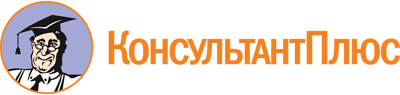 Приказ Департамента труда и социальной поддержки населения ЯО от 28.06.2018 N 20-18
(ред. от 20.11.2023)
"Об утверждении Положения об общественном совете по проведению независимой оценки качества условий оказания услуг организациями социального обслуживания Ярославской области"
(Зарегистрировано в правовом управлении Правительства ЯО 28.06.2018 N 09-8023)Документ предоставлен КонсультантПлюс

www.consultant.ru

Дата сохранения: 16.06.2024
 Список изменяющих документов(в ред. Приказа Министерства труда и социальной поддержки населения ЯОот 20.11.2023 N 44-23)Список изменяющих документов(в ред. Приказа Министерства труда и социальной поддержки населения ЯОот 20.11.2023 N 44-23)